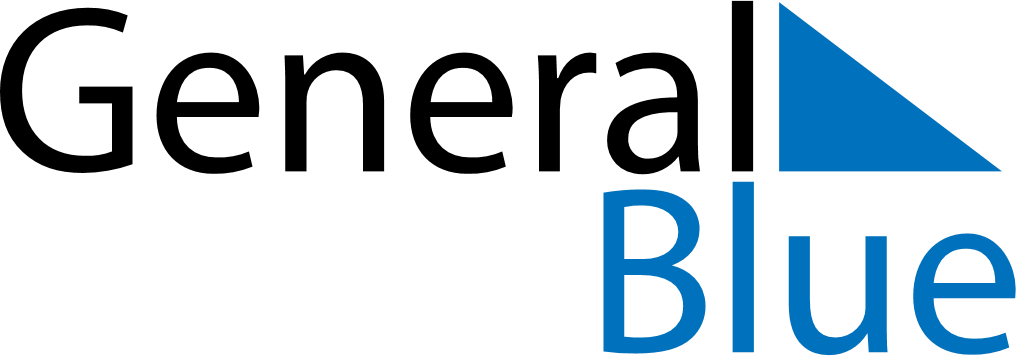 October 2022October 2022October 2022HungaryHungarySUNMONTUEWEDTHUFRISAT12345678Memorial Day for the Martyrs of Arad91011121314151617181920212223242526272829National Day3031